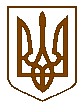 Баришівська  селищна  радаБаришівського  районуКиївської  областіVII скликання                                                               Р І Ш Е Н Н Я	20.05.2020	              						                    №1150-25-07	                                                                          Про  надання згоди на укладання  				              			       короткострокового договору оренди							       земельної ділянки  ТОВ «Регіон»	 Відповідно до вимог ст.12 Земельного кодексу України та ст.26 Закону України «Про місцеве самоврядування в Україні», розглянувши заяву директора ТОВ ВТФ «Регіон» Міняйла В.В. (смт Баришівка, вул.Софіївська,32-а) про укладання короткострокового договору оренди на земельну ділянку в смт Баришівка по вул.Центральна, 32-а, враховуючи пропозиції комісії з питань  регулювання  земельних відносин, природокористування, планування території, охорони пам’яток, історичного та навколишнього середовища,  селищна рада вирішила:					          1.Надати згоду ТОВ ВТФ «Регіон» на укладання короткострокового договору оренди земельної  ділянки площею 0,3500 га, кадастровий номер:  3220255101:01:119:0034, на якій розміщено адміністративне та виробниче приміщення    в   смт    Баришівка   по  вул. Центральна, 32-а,  терміном на 11 місяців.             2.Нормативна грошова оцінка земельної ділянки становить 659190-00 грн. (шістсот п’ятдесят дев’ять тисяч сто дев’яносто грн.00 коп.)		                                 3.Встановити розмір орендної плати за вищезазначену земельну ділянку 3% від нормативної грошової оцінки земельної ділянки,  що становить 19775 грн.70 коп. (дев’ятнадцять тисяч сімсот сімдесят п’ять  грн. 70 коп.) у рік.	             	4.Оприлюднити дане рішення на офіційному веб-сайті Баришівської селищної ради.            5.Контроль за виконанням даного рішення покласти на постійну комісію з питань регулювання   земельних відносин, природокористування, планування території, охорони пам’яток, історичного та навколишнього середовища.                             Селищний голова                                                          О.П.Вареніченко